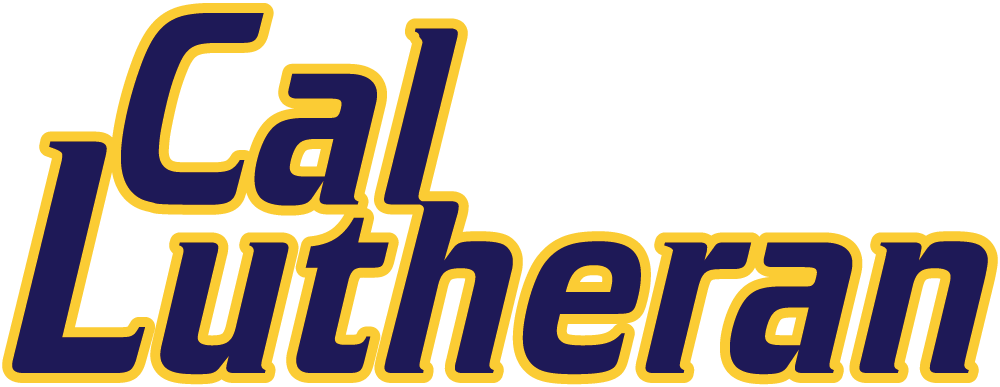 Personal InformationExperiencePlease list three strengths you offer to the CLU Cheer Program:__________________________________________________________________________________________________________________________________________________________________________________________________________________Please list other interests:____________________________________________________________________________________________________________________________________________*Please attach a photo*Name:Email:Cell Phone:DOB/ Age:Address:Home Phone:CLU ID#: CLU Email: GPA: Name of School/ Gym# of YearsStrongest SkillsCheer:Gymnastics:Dance:Awards: